                           Справкаоб источнике и дате официального опубликования (обнародования)муниципального нормативного правового актарешение Собрания депутатов  Шибылгинского сельского поселения Канашского района Чувашской Республики  от 15.11.2021 года № 16/3 « О внесении изменений в решениесобрания депутатов Шибылгинского сельского поселения «О бюджете Шибылгинского сельского поселения Канашского района на 2021 год и  плановый период 2022 и 2023 годов»Глава Шибылгинскогосельского поселения                                                                                 А.А.Лазарев                  «01» ______12________ 2021 г.О внесении изменений в решение собрания депутатов Шибылгинскогосельского поселения «О бюджетеШибылгинского сельского поселения Канашского района на 2021 год и  плановый период 2022 и 2023 годов»В соответствии с Бюджетным кодексом Российской Федерации, Федеральным законом «Об общих принципах организации местного самоуправления в Российской Федерации», Уставом Шибылгинского сельского поселения Канашского района Чувашской Республики, Собрание депутатов Шибылгинского сельского поселения Канашского района Чувашской Республики решило:1. Внести в решение собрания депутатов Шибылгинского сельского поселения от  11.12.20г. № 5/1 «О бюджете Шибылгинского сельского поселения Канашского района на 2021год и  плановый период 2022 и 2023 годов» следующие изменения:а) в статье 1 пункт 1 изложить в следующей редакции:«1. Утвердить основные характеристики бюджета Шибылгинского сельского поселения Канашского района Чувашской Республики (далее- бюджет Шибылгинского сельского поселения) на 2021 год:прогнозируемый общий объем доходов бюджета Шибылгинского сельского поселения в сумме 6776.5 тыс.рублей, в том числе объем безвозмездных поступлений в сумме 5268.6 тыс. рублей; общий объем расходов бюджета Шибылгинского сельского поселения в сумме 7032.3 тыс.  рублей;предельный объем муниципального долга Шибылгинского сельского поселения в сумме 0,0 тыс. рублей; верхний предел муниципального внутреннего долга Шибылгинского сельского поселения на 1 января 2022 года в сумме 0,0 тыс. рублей, в том числе верхний предел долга по муниципальным гарантиям Шибылгинского сельского поселения в сумме 0,0 тыс. рублей;объем расходов на обслуживание муниципального долга Шибылгинского сельского поселения в сумме 0,0 тыс. рублей;прогнозируемый дефицит бюджета Шибылгинского сельского поселения в сумме 255.8 тыс. рублей».б) внести изменения в приложения 5,7,9,11согласно приложениям 1-4 к настоящему решению соответственно. 2. Настоящее решение вступает в силу после его официального опубликования.Глава Шибылгинскогосельского поселения			                                           А.А.ЛазаревПриложение 4к решению Собрания депутатов Шибылгинского сельского поселения Канашского района Чувашской Республики«О бюджете Шибылгинского сельского поселения                                                                                                     Канашского района Чувашской Республики на 2021 год                                                                                                      и на плановый период 2022 и 2023 годов»Наименование                     источника официального              опубликования муниципального             нормативного правового акта*(сведения            о            размещении муниципального           нормативного правового         акта         для         его обнародования) Периодическое печатное издание«Официальный  Вестник  Шибылгинского сельского поселения»Дата издания (обнародования) 16.11.2021 года Номер выпуска* * 18Номер статьи (номер страницы при отсутствии номера статьи с которой начинается   текст   муниципального нормативного правового акта)**Стр.10-19ЧĂВАШ  РЕСПУБЛИКИ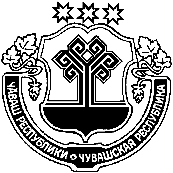 КАНАШ  РАЙОНĚЧУВАШСКАЯ РЕСПУБЛИКАКАНАШСКИЙ  РАЙОН                 ЭНТРИЯЛЬ  ЯЛПОСЕЛЕНИЙĚНДЕПУТАТСЕН ПУХĂВĚЙЫШĂНУ                   «15» ноября 2021    № 16/3Энтрияль ялеСОБРАНИЕ ДЕПУТАТОВШИБЫЛГИНСКОГО  СЕЛЬСКОГО ПОСЕЛЕНИЯ                     РЕШЕНИЕ«15» ноября 2021   № 16/3  село ШибылгиПриложение 1к решению Собрания депутатов Шибылгинского сельского поселения Канашского района Чувашской Республики«О бюджете Шибылгинского сельского поселения Канашского района Чувашской Республики на 2021 год и на плановый период 2022 и 2023 годов»Приложение 1к решению Собрания депутатов Шибылгинского сельского поселения Канашского района Чувашской Республики«О бюджете Шибылгинского сельского поселения Канашского района Чувашской Республики на 2021 год и на плановый период 2022 и 2023 годов»Приложение 1к решению Собрания депутатов Шибылгинского сельского поселения Канашского района Чувашской Республики«О бюджете Шибылгинского сельского поселения Канашского района Чувашской Республики на 2021 год и на плановый период 2022 и 2023 годов»Приложение 1к решению Собрания депутатов Шибылгинского сельского поселения Канашского района Чувашской Республики«О бюджете Шибылгинского сельского поселения Канашского района Чувашской Республики на 2021 год и на плановый период 2022 и 2023 годов»Приложение 1к решению Собрания депутатов Шибылгинского сельского поселения Канашского района Чувашской Республики«О бюджете Шибылгинского сельского поселения Канашского района Чувашской Республики на 2021 год и на плановый период 2022 и 2023 годов»ИЗМЕНЕНИЕраспределения бюджетных ассигнований по разделам, подразделам, целевым статьям (муниципальным программам Шибылгинского сельского поселения Канашского района Чувашской Республики) и группам  (группам и подгруппам) видов расходов классификации расходов бюджета Шибылгинского сельского поселения Канашского района Чувашской Республики на 2021 год, предусмотренного приложениями к решению Собрания депутатов Шибылгинского сельского поселения Канашского района Чувашской Республики "О бюджете Шибылгинского сельского поселения Канашского района Чувашской Республики на 2021 год и на плановый период 2022 и 2023 годов"ИЗМЕНЕНИЕраспределения бюджетных ассигнований по разделам, подразделам, целевым статьям (муниципальным программам Шибылгинского сельского поселения Канашского района Чувашской Республики) и группам  (группам и подгруппам) видов расходов классификации расходов бюджета Шибылгинского сельского поселения Канашского района Чувашской Республики на 2021 год, предусмотренного приложениями к решению Собрания депутатов Шибылгинского сельского поселения Канашского района Чувашской Республики "О бюджете Шибылгинского сельского поселения Канашского района Чувашской Республики на 2021 год и на плановый период 2022 и 2023 годов"ИЗМЕНЕНИЕраспределения бюджетных ассигнований по разделам, подразделам, целевым статьям (муниципальным программам Шибылгинского сельского поселения Канашского района Чувашской Республики) и группам  (группам и подгруппам) видов расходов классификации расходов бюджета Шибылгинского сельского поселения Канашского района Чувашской Республики на 2021 год, предусмотренного приложениями к решению Собрания депутатов Шибылгинского сельского поселения Канашского района Чувашской Республики "О бюджете Шибылгинского сельского поселения Канашского района Чувашской Республики на 2021 год и на плановый период 2022 и 2023 годов"ИЗМЕНЕНИЕраспределения бюджетных ассигнований по разделам, подразделам, целевым статьям (муниципальным программам Шибылгинского сельского поселения Канашского района Чувашской Республики) и группам  (группам и подгруппам) видов расходов классификации расходов бюджета Шибылгинского сельского поселения Канашского района Чувашской Республики на 2021 год, предусмотренного приложениями к решению Собрания депутатов Шибылгинского сельского поселения Канашского района Чувашской Республики "О бюджете Шибылгинского сельского поселения Канашского района Чувашской Республики на 2021 год и на плановый период 2022 и 2023 годов"ИЗМЕНЕНИЕраспределения бюджетных ассигнований по разделам, подразделам, целевым статьям (муниципальным программам Шибылгинского сельского поселения Канашского района Чувашской Республики) и группам  (группам и подгруппам) видов расходов классификации расходов бюджета Шибылгинского сельского поселения Канашского района Чувашской Республики на 2021 год, предусмотренного приложениями к решению Собрания депутатов Шибылгинского сельского поселения Канашского района Чувашской Республики "О бюджете Шибылгинского сельского поселения Канашского района Чувашской Республики на 2021 год и на плановый период 2022 и 2023 годов"ИЗМЕНЕНИЕраспределения бюджетных ассигнований по разделам, подразделам, целевым статьям (муниципальным программам Шибылгинского сельского поселения Канашского района Чувашской Республики) и группам  (группам и подгруппам) видов расходов классификации расходов бюджета Шибылгинского сельского поселения Канашского района Чувашской Республики на 2021 год, предусмотренного приложениями к решению Собрания депутатов Шибылгинского сельского поселения Канашского района Чувашской Республики "О бюджете Шибылгинского сельского поселения Канашского района Чувашской Республики на 2021 год и на плановый период 2022 и 2023 годов"(тыс. рублей)(тыс. рублей)(тыс. рублей)(тыс. рублей)(тыс. рублей)(тыс. рублей)НаименованиеРазделПодразделЦелевая статья (муниципальные программы)Группа (группа и подгруппа) вида расходовСумма (увеличение, уменьшение(-))НаименованиеРазделПодразделЦелевая статья (муниципальные программы)Группа (группа и подгруппа) вида расходовизменение (увеличе-ние, уменьше-ние (-))123456Всего107,0Общегосударственные вопросы0119,3Функционирование Правительства Российской Федерации, высших исполнительных органов государственной власти субъектов Российской Федерации, местных администраций01043,3Муниципальная программа "Развитие потенциала муниципального управления" 0104Ч5000000003,3Обеспечение реализации муниципальной программы  "Развитие потенциала муниципального управления"0104Ч5Э00000003,3Основное мероприятие "Общепрограммные расходы"0104Ч5Э01000003,3Обеспечение функций муниципальных органов0104Ч5Э01002003,3Закупка товаров, работ и услуг для обеспечения государственных (муниципальных) нужд0104Ч5Э01002002006,3Иные закупки товаров, работ и услуг для обеспечения государственных (муниципальных) нужд0104Ч5Э01002002406,3Иные бюджетные ассигнования0104Ч5Э0100200800-3,0Уплата налогов, сборов и иных платежей0104Ч5Э0100200850-3,0Другие общегосударственные вопросы011316,0Муниципальная программа "Развитие земельных и имущественных отношений"0113A40000000016,0Подпрограмма "Управление муниципальным имуществом" муниципальной программы "Развитие земельных и имущественных отношений"0113A41000000016,0Основное мероприятие "Создание условий для максимального вовлечения в хозяйственный оборот муниципального имущества, в том числе земельных участков"0113A41020000016,0Проведение землеустроительных (кадастровых) работ по земельным участкам, находящимся в собственности муниципального образования, и внесение сведений в кадастр недвижимости0113A41027759016,0Закупка товаров, работ и услуг для обеспечения государственных (муниципальных) нужд0113A41027759020016,0Иные закупки товаров, работ и услуг для обеспечения государственных (муниципальных) нужд0113A41027759024016,0Национальная оборона023,8Мобилизационная и вневойсковая подготовка02033,8Муниципальная программа "Управление общественными финансами и муниципальным долгом" 0203Ч4000000003,8Подпрограмма "Совершенствование бюджетной политики и обеспечение сбалансированности бюджета" муниципальной программы "Управление общественными финансами и муниципальным долгом"0203Ч4100000003,8Основное мероприятие "Осуществление мер финансовой поддержки бюджетов муниципальных районов, муниципальных округов, городских округов и поселений, направленных на обеспечение их сбалансированности и повышение уровня бюджетной обеспеченности"0203Ч4104000003,8Осуществление первичного воинского учета на территориях, где отсутствуют военные комиссариаты, за счет субвенции, предоставляемой из федерального бюджета0203Ч4104511803,8Расходы на выплаты персоналу в целях обеспечения выполнения функций государственными (муниципальными) органами, казенными учреждениями, органами управления государственными внебюджетными фондами0203Ч4104511801003,8Расходы на выплаты персоналу государственных (муниципальных) органов0203Ч4104511801203,8Национальная безопасность и правоохранительная деятельность03-7,8Защита населения и территории от чрезвычайных ситуаций природного и техногенного характера, пожарная безопасность0310-7,8Муниципальная программа  "Повышение безопасности жизнедеятельности населения и территорий Чувашской Республики" 0310Ц800000000-7,8Подпрограмма "Защита населения и территорий от чрезвычайных ситуаций природного и техногенного характера, обеспечение пожарной безопасности и безопасности населения на водных объектах на территории Чувашской Республики"  муниципальной программы "Повышение безопасности жизнедеятельности населения и территорий Чувашской Республики"0310Ц810000000-7,8Основное мероприятие "Обеспечение деятельности муниципальных учреждений, реализующих на территории Чувашской Республики государственную политику в области пожарной безопасности"0310Ц810100000-7,8Обеспечение деятельности муниципальных учреждений, реализующих на территории Чувашской Республики государственную политику в области пожарной безопасности0310Ц810170020-7,8Расходы на выплаты персоналу в целях обеспечения выполнения функций государственными (муниципальными) органами, казенными учреждениями, органами управления государственными внебюджетными фондами0310Ц810170020100-7,8Расходы на выплаты персоналу казенных учреждений0310Ц810170020110-7,8Национальная экономика0481,2Общеэкономические вопросы04018,7Муниципальная программа "Содействие занятости населения"0401Ц6000000008,7Подпрограмма "Активная политика занятости населения и социальная поддержка безработных граждан" муниципальной программы "Содействие занятости населения"0401Ц6100000008,7Основное мероприятие "Мероприятия в области содействия занятости населения Чувашской Республики"0401Ц6101000008,7Организация проведения оплачиваемых общественных работ0401Ц6101722408,7Закупка товаров, работ и услуг для обеспечения государственных (муниципальных) нужд0401Ц6101722402008,7Иные закупки товаров, работ и услуг для обеспечения государственных (муниципальных) нужд0401Ц6101722402408,7Дорожное хозяйство (дорожные фонды)040972,5Муниципальная программа "Развитие транспортной системы"0409Ч20000000072,5Подпрограмма "Безопасные и качественные автомобильные дороги" муниципальной программы "Развитие транспортной системы"0409Ч21000000072,5Основное мероприятие "Мероприятия, реализуемые с привлечением межбюджетных трансфертов бюджетам другого уровня"0409Ч21030000072,5Капитальный ремонт и ремонт автомобильных дорог общего пользования местного значения в границах населенных пунктов поселения0409Ч21037419172,5Закупка товаров, работ и услуг для обеспечения государственных (муниципальных) нужд0409Ч21037419120072,5Иные закупки товаров, работ и услуг для обеспечения государственных (муниципальных) нужд0409Ч21037419124072,5Жилищно-коммунальное хозяйство0525,7Благоустройство050325,7Муниципальная программа "Формирование современной городской среды на территории Чувашской Республики"0503A50000000025,7Подпрограмма "Благоустройство дворовых и общественных территорий" муниципальной программы "Формирование современной городской среды на территории Чувашской Республики"0503A51000000025,7Основное мероприятие "Содействие благоустройству населенных пунктов Чувашской Республики"0503A51020000025,7Уличное освещение0503A5102774004,4Закупка товаров, работ и услуг для обеспечения государственных (муниципальных) нужд0503A5102774002004,4Иные закупки товаров, работ и услуг для обеспечения государственных (муниципальных) нужд0503A5102774002404,4Реализация мероприятий по благоустройству территории0503A51027742021,3Закупка товаров, работ и услуг для обеспечения государственных (муниципальных) нужд0503A51027742020021,3Иные закупки товаров, работ и услуг для обеспечения государственных (муниципальных) нужд0503A51027742024021,3Культура, кинематография08-15,2Культура0801-15,2Муниципальная программа "Развитие культуры и туризма" 0801Ц400000000-15,2Подпрограмма "Развитие культуры в Чувашской Республике" муниципальной программы "Развитие культуры и туризма"0801Ц410000000-15,2Основное мероприятие "Бухгалтерское, финансовое и хозяйственно-эксплуатационное обслуживание государственных учреждений "0801Ц410800000-15,2Обеспечение деятельности централизованных бухгалтерий, учреждений (центров) финансового-производственного обеспечения, служб инженерно-хозяйственного сопровождения муниципальных образований0801Ц410840700-15,2Расходы на выплаты персоналу в целях обеспечения выполнения функций государственными (муниципальными) органами, казенными учреждениями, органами управления государственными внебюджетными фондами0801Ц410840700100-15,7Расходы на выплаты персоналу казенных учреждений0801Ц410840700110-15,7Закупка товаров, работ и услуг для обеспечения государственных (муниципальных) нужд0801Ц4108407002000,5Иные закупки товаров, работ и услуг для обеспечения государственных (муниципальных) нужд0801Ц4108407002400,5Приложение 3к решению Собрания депутатов Шибылгинского сельского поселения Канашского района Чувашской Республики«О бюджете Шибылгинского сельского поселения Канашского района Чувашской Республики на 2021 годи на плановый период  2022 и 2023 годов»Приложение 3к решению Собрания депутатов Шибылгинского сельского поселения Канашского района Чувашской Республики«О бюджете Шибылгинского сельского поселения Канашского района Чувашской Республики на 2021 годи на плановый период  2022 и 2023 годов»Приложение 3к решению Собрания депутатов Шибылгинского сельского поселения Канашского района Чувашской Республики«О бюджете Шибылгинского сельского поселения Канашского района Чувашской Республики на 2021 годи на плановый период  2022 и 2023 годов»Приложение 3к решению Собрания депутатов Шибылгинского сельского поселения Канашского района Чувашской Республики«О бюджете Шибылгинского сельского поселения Канашского района Чувашской Республики на 2021 годи на плановый период  2022 и 2023 годов»Приложение 3к решению Собрания депутатов Шибылгинского сельского поселения Канашского района Чувашской Республики«О бюджете Шибылгинского сельского поселения Канашского района Чувашской Республики на 2021 годи на плановый период  2022 и 2023 годов»Приложение 3к решению Собрания депутатов Шибылгинского сельского поселения Канашского района Чувашской Республики«О бюджете Шибылгинского сельского поселения Канашского района Чувашской Республики на 2021 годи на плановый период  2022 и 2023 годов»ИЗМЕНЕНИЕведомственной структуры расходов бюджета Шибылгинского сельского поселения Канашского района Чувашской Республики на 2021 год, предусмотренной приложениями к решению Собрания депутатов Шибылгинского сельского поселения Канашского района Чувашской Республики "О бюджете Шибылгинского сельского поселения Канашского района Чувашской Республики на 2021 год и на плановый период 2022 и 2023 годов"ИЗМЕНЕНИЕведомственной структуры расходов бюджета Шибылгинского сельского поселения Канашского района Чувашской Республики на 2021 год, предусмотренной приложениями к решению Собрания депутатов Шибылгинского сельского поселения Канашского района Чувашской Республики "О бюджете Шибылгинского сельского поселения Канашского района Чувашской Республики на 2021 год и на плановый период 2022 и 2023 годов"ИЗМЕНЕНИЕведомственной структуры расходов бюджета Шибылгинского сельского поселения Канашского района Чувашской Республики на 2021 год, предусмотренной приложениями к решению Собрания депутатов Шибылгинского сельского поселения Канашского района Чувашской Республики "О бюджете Шибылгинского сельского поселения Канашского района Чувашской Республики на 2021 год и на плановый период 2022 и 2023 годов"ИЗМЕНЕНИЕведомственной структуры расходов бюджета Шибылгинского сельского поселения Канашского района Чувашской Республики на 2021 год, предусмотренной приложениями к решению Собрания депутатов Шибылгинского сельского поселения Канашского района Чувашской Республики "О бюджете Шибылгинского сельского поселения Канашского района Чувашской Республики на 2021 год и на плановый период 2022 и 2023 годов"ИЗМЕНЕНИЕведомственной структуры расходов бюджета Шибылгинского сельского поселения Канашского района Чувашской Республики на 2021 год, предусмотренной приложениями к решению Собрания депутатов Шибылгинского сельского поселения Канашского района Чувашской Республики "О бюджете Шибылгинского сельского поселения Канашского района Чувашской Республики на 2021 год и на плановый период 2022 и 2023 годов"ИЗМЕНЕНИЕведомственной структуры расходов бюджета Шибылгинского сельского поселения Канашского района Чувашской Республики на 2021 год, предусмотренной приложениями к решению Собрания депутатов Шибылгинского сельского поселения Канашского района Чувашской Республики "О бюджете Шибылгинского сельского поселения Канашского района Чувашской Республики на 2021 год и на плановый период 2022 и 2023 годов"ИЗМЕНЕНИЕведомственной структуры расходов бюджета Шибылгинского сельского поселения Канашского района Чувашской Республики на 2021 год, предусмотренной приложениями к решению Собрания депутатов Шибылгинского сельского поселения Канашского района Чувашской Республики "О бюджете Шибылгинского сельского поселения Канашского района Чувашской Республики на 2021 год и на плановый период 2022 и 2023 годов"(тыс. рублей)(тыс. рублей)(тыс. рублей)(тыс. рублей)(тыс. рублей)(тыс. рублей)(тыс. рублей)НаименованиеГлавный распорядительРазделПодразделЦелевая статья (муниципальные программы)Группа (группа и подгруппа) вида расходовСумма (увеличение, уменьшение(-))НаименованиеГлавный распорядительРазделПодразделЦелевая статья (муниципальные программы)Группа (группа и подгруппа) вида расходовизменение (увеличе-ние, уменьше-ние (-))1234567Всего107,0Администрация Шибылгинского сельского поселения Канашского района Чувашской Республики993107,0Общегосударственные вопросы9930119,3Функционирование Правительства Российской Федерации, высших исполнительных органов государственной власти субъектов Российской Федерации, местных администраций99301043,3Муниципальная программа "Развитие потенциала муниципального управления" 9930104Ч5000000003,3Обеспечение реализации муниципальной программы  "Развитие потенциала муниципального управления"9930104Ч5Э00000003,3Основное мероприятие "Общепрограммные расходы"9930104Ч5Э01000003,3Обеспечение функций муниципальных органов9930104Ч5Э01002003,3Закупка товаров, работ и услуг для обеспечения государственных (муниципальных) нужд9930104Ч5Э01002002006,3Иные закупки товаров, работ и услуг для обеспечения государственных (муниципальных) нужд9930104Ч5Э01002002406,3Иные бюджетные ассигнования9930104Ч5Э0100200800-3,0Уплата налогов, сборов и иных платежей9930104Ч5Э0100200850-3,0Другие общегосударственные вопросы993011316,0Муниципальная программа "Развитие земельных и имущественных отношений"9930113A40000000016,0Подпрограмма "Управление муниципальным имуществом" муниципальной программы "Развитие земельных и имущественных отношений"9930113A41000000016,0Основное мероприятие "Создание условий для максимального вовлечения в хозяйственный оборот муниципального имущества, в том числе земельных участков"9930113A41020000016,0Проведение землеустроительных (кадастровых) работ по земельным участкам, находящимся в собственности муниципального образования, и внесение сведений в кадастр недвижимости9930113A41027759016,0Закупка товаров, работ и услуг для обеспечения государственных (муниципальных) нужд9930113A41027759020016,0Иные закупки товаров, работ и услуг для обеспечения государственных (муниципальных) нужд9930113A41027759024016,0Национальная оборона993023,8Мобилизационная и вневойсковая подготовка99302033,8Муниципальная программа "Управление общественными финансами и муниципальным долгом" 9930203Ч4000000003,8Подпрограмма "Совершенствование бюджетной политики и обеспечение сбалансированности бюджета" муниципальной программы "Управление общественными финансами и муниципальным долгом"9930203Ч4100000003,8Основное мероприятие "Осуществление мер финансовой поддержки бюджетов муниципальных районов, муниципальных округов, городских округов и поселений, направленных на обеспечение их сбалансированности и повышение уровня бюджетной обеспеченности"9930203Ч4104000003,8Осуществление первичного воинского учета на территориях, где отсутствуют военные комиссариаты, за счет субвенции, предоставляемой из федерального бюджета9930203Ч4104511803,8Расходы на выплаты персоналу в целях обеспечения выполнения функций государственными (муниципальными) органами, казенными учреждениями, органами управления государственными внебюджетными фондами9930203Ч4104511801003,8Расходы на выплаты персоналу государственных (муниципальных) органов9930203Ч4104511801203,8Национальная безопасность и правоохранительная деятельность99303-7,8Защита населения и территории от чрезвычайных ситуаций природного и техногенного характера, пожарная безопасность9930310-7,8Муниципальная программа  "Повышение безопасности жизнедеятельности населения и территорий Чувашской Республики" 9930310Ц800000000-7,8Подпрограмма "Защита населения и территорий от чрезвычайных ситуаций природного и техногенного характера, обеспечение пожарной безопасности и безопасности населения на водных объектах на территории Чувашской Республики"  муниципальной программы "Повышение безопасности жизнедеятельности населения и территорий Чувашской Республики"9930310Ц810000000-7,8Основное мероприятие "Обеспечение деятельности муниципальных учреждений, реализующих на территории Чувашской Республики государственную политику в области пожарной безопасности"9930310Ц810100000-7,8Обеспечение деятельности муниципальных учреждений, реализующих на территории Чувашской Республики государственную политику в области пожарной безопасности9930310Ц810170020-7,8Расходы на выплаты персоналу в целях обеспечения выполнения функций государственными (муниципальными) органами, казенными учреждениями, органами управления государственными внебюджетными фондами9930310Ц810170020100-7,8Расходы на выплаты персоналу казенных учреждений9930310Ц810170020110-7,8Национальная экономика9930481,2Общеэкономические вопросы99304018,7Муниципальная программа "Содействие занятости населения"9930401Ц6000000008,7Подпрограмма "Активная политика занятости населения и социальная поддержка безработных граждан" муниципальной программы "Содействие занятости населения"9930401Ц6100000008,7Основное мероприятие "Мероприятия в области содействия занятости населения Чувашской Республики"9930401Ц6101000008,7Организация проведения оплачиваемых общественных работ9930401Ц6101722408,7Закупка товаров, работ и услуг для обеспечения государственных (муниципальных) нужд9930401Ц6101722402008,7Иные закупки товаров, работ и услуг для обеспечения государственных (муниципальных) нужд9930401Ц6101722402408,7Дорожное хозяйство (дорожные фонды)993040972,5Муниципальная программа "Развитие транспортной системы"9930409Ч20000000072,5Подпрограмма "Безопасные и качественные автомобильные дороги" муниципальной программы "Развитие транспортной системы"9930409Ч21000000072,5Основное мероприятие "Мероприятия, реализуемые с привлечением межбюджетных трансфертов бюджетам другого уровня"9930409Ч21030000072,5Капитальный ремонт и ремонт автомобильных дорог общего пользования местного значения в границах населенных пунктов поселения9930409Ч21037419172,5Закупка товаров, работ и услуг для обеспечения государственных (муниципальных) нужд9930409Ч21037419120072,5Иные закупки товаров, работ и услуг для обеспечения государственных (муниципальных) нужд9930409Ч21037419124072,5Жилищно-коммунальное хозяйство9930525,7Благоустройство993050325,7Муниципальная  программа "Формирование современной городской среды на территории Чувашской Республики"9930503A50000000025,7Подпрограмма "Благоустройство дворовых и общественных территорий" муниципальной программы "Формирование современной городской среды на территории Чувашской Республики"9930503A51000000025,7Основное мероприятие "Содействие благоустройству населенных пунктов Чувашской Республики"9930503A51020000025,7Уличное освещение9930503A5102774004,4Закупка товаров, работ и услуг для обеспечения государственных (муниципальных) нужд9930503A5102774002004,4Иные закупки товаров, работ и услуг для обеспечения государственных (муниципальных) нужд9930503A5102774002404,4Реализация мероприятий по благоустройству территории9930503A51027742021,3Закупка товаров, работ и услуг для обеспечения государственных (муниципальных) нужд9930503A51027742020021,3Иные закупки товаров, работ и услуг для обеспечения государственных (муниципальных) нужд9930503A51027742024021,3Культура, кинематография99308-15,2Культура9930801-15,2Муниципальная программа "Развитие культуры и туризма" 9930801Ц400000000-15,2Подпрограмма "Развитие культуры в Чувашской Республике" муниципальной программы "Развитие культуры и туризма"9930801Ц410000000-15,2Основное мероприятие "Бухгалтерское, финансовое и хозяйственно-эксплуатационное обслуживание государственных учреждений "9930801Ц410800000-15,2Обеспечение деятельности централизованных бухгалтерий, учреждений (центров) финансового-производственного обеспечения, служб инженерно-хозяйственного сопровождения муниципальных образований9930801Ц410840700-15,2Расходы на выплаты персоналу в целях обеспечения выполнения функций государственными (муниципальными) органами, казенными учреждениями, органами управления государственными внебюджетными фондами9930801Ц410840700100-15,7Расходы на выплаты персоналу казенных учреждений9930801Ц410840700110-15,7Закупка товаров, работ и услуг для обеспечения государственных (муниципальных) нужд9930801Ц4108407002000,5Иные закупки товаров, работ и услуг для обеспечения государственных (муниципальных) нужд9930801Ц4108407002400,5Прогнозируемые объемы поступлений доходов бюджета Шибылгинского сельского поселения Канашского района  на 2021 год Прогнозируемые объемы поступлений доходов бюджета Шибылгинского сельского поселения Канашского района  на 2021 год Прогнозируемые объемы поступлений доходов бюджета Шибылгинского сельского поселения Канашского района  на 2021 год Прогнозируемые объемы поступлений доходов бюджета Шибылгинского сельского поселения Канашского района  на 2021 год ( тыс. рублей)( тыс. рублей)Коды бюджетной классификации Российской ФедерацииНаименование доходовСумма000 1 01 02010 01 0000 110Налог на доходы физических лиц3,5000 1 03 02000 01 0000 110Акцизы по подакцизным товарам (продукции), производимым на территории Российской Федерации72,5000 1 05 00000 00 0000 000НАЛОГИ НА СОВОКУПНЫЙ ДОХОД2,5000 1 05 02000 02 0000 110Единый налог на вмененный доход для отдельных видов деятельности000 1 05 03000 01 0000 110Единый сельскохозяйственный налог2,5000 1 05 04020 02 0000 110   Патентная система налогообложения000 1 06 00000 00 0000 110НАЛОГ НА ИМУЩЕСТВО0000 1 06 01000 00 0000 110Налог на имущество000 1 06 06000 00 0000 110Земельный налог000 1 08 04000 00 0000 110Госпошлина000 1 11 00000 00 0000 000ДОХОДЫ ОТ ИСПОЛЬЗОВАНИЯ ИМУЩЕСТВА, НАХОДЯЩЕГОСЯ В ГОСУДАРСТВЕННОЙ И МУНИЦИПАЛЬНОЙ СОБСТВЕННОСТИ0000 1 11 05000 00 0000 120доходы, получаемые в виде арендной либо иной платы за передачу в возмездное пользование государственного и муниципального имущества (за исключением имущества бюджетных и автономных учреждений, а также имущества государственных и муниципальных унитарных предприятий, в том числе казенных)000 1 11 07000 00 0000 120платежи от государственных и муниципальных унитарных предприятий 000 1 13 00000 00 0000 000ДОХОДЫ ОТ ОКАЗАНИЯ ПЛАТНЫХ УСЛУГ (РАБОТ) И КОМПЕНСАЦИИ ЗАТРАТ ГОСУДАРСТВА000 1 12 00000 000000 000ПЛАТЕЖИ ПРИ ПОЛЬЗОВАНИИ ПРИРОДНЫМИ РЕСУРСАМИ000 1 14 00000 00 0000 000ДОХОДЫ ОТ ПРОДАЖИ МАТЕРИАЛЬНЫХ И НЕМАТЕРИАЛЬНЫХ АКТИВОВ-102,6000 1 17 00000 00 0000 000Прочие неналоговые доходы-72,7Итого налоговых и неналоговых доходов:-96,8000 2 00 00000 00 0000 000Безвозмездные поступления, всего203,8000 2 02 00000 00 0000 000Безвозмездные поступления от других бюджетов бюджетной системы Российской Федерации, всего                                                                      в том числе203,8000 2 0210000 00 0000 150Дотации бюджетам муниципальных образований200000 2 02 20000 00 0000 150Субсидии бюджетам бюджетной системы Российской Федерации (межбюджетные субсидии)000 2 02 30000 00 0000 150Субвенции бюджетам бюджетной системы Российской Федерации3,8000 2 02 40000 00 0000 150Иные межбюджетные трансферты 000 2 07 05000 00 0000 150Прочие безвозмездные поступленияВсего107